                                 ИНСПЕКЦИЯ МИНИСТЕРСТВА  ПО НАЛОГАМ  И СБОРАМ  РЕСПУБЛИКИ  БЕЛАРУСЬ   ПО ОРШАНСКОМУ  РАЙОНУ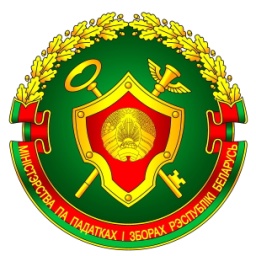 Выплата заработной платы в конвертеВнимание налоговых органов сфокусировано на плательщиках, умышленно нарушающих налоговое законодательство и использующих схемы уклонения от уплаты налогов. Выплата заработной платы в конверте является последним звеном в цепочке нарушений законодательства, в связи с чем для противодействия сокрытию доходов граждан посредством выплаты заработной платы в конверте контрольная работа строится с целью вскрытия и пресечения всей схемы уклонения от уплаты налогов: начиная с сокрытия выручки и заканчивая личным обогащением физических лиц.Одним из источников выплаты заработной платы в конверте по-прежнему остается наличная выручка, принятая с нарушением порядка приема средств платежа при реализации товаров (работ, услуг) и в последующем сокрытая от налогообложения. 	Так в ходе проведения выездной проверки организации Оршанского района ООО «Г», в том числе в части деятельности ООО «Р», реорганизованного путем присоединения к ООО «Г» установлено, что организация осуществляла перевозки пассажиров автомобилями - такси и являлись партнерами компании "Uber ML B.V.". С учетом имеющейся в налоговом органе информации и проведенных опросов работников ООО "Г", ООО «Р» установлено, что наличные денежные средства, полученные водителями от пассажиров в качестве оплаты за оказанные перевозки, на расчетный счет общества не вносились, а оставались:- в распоряжении работников организаций в виде заработной платы без отражения в бухгалтерском учете выплаченных доходов; - оставшегося в распоряжении должностного лица (лиц) организаций в виде иного дохода. Также в ходе проведения проверки установлено занижение налоговой базы по подоходному налогу с физических лиц по причине отсутствия у налогового агента документов, подтверждающих использование наличных денежных средств, переданных под отчет.Подоходный налог с физических лиц с сумм денежных средств, оставшихся в распоряжении водителей и должностного лица (лиц) ООО "Г" и ООО «Р», в бюджет не перечислялся.По результатам проверки в связи с реорганизацией  сумма доначисленных налогов составила 1 142,46 тыс. рублей, в том числе подлежит исчислению, удержанию и перечислению в бюджет подоходный налог с физических лиц всего в сумме 285,42 тыс. рублей.                                                          	Сектор информационно-разъяснительнойработы ИМНС по Оршанскому району